Goal: I can complete and submit assignments on time                  Name:_________________________Math Homework Week 4 Q 3 (#1): Remember to do IXL Math a few times a week!Monday:Tuesday:Wednesday:Thursday:Friday:Ms.chris@academyoflit.org                       http://mschrisclassroom.weebly.com/Goal: I can complete and submit assignments on time                  Name:_________________________Math Homework Week 4 Q3 (#2) Remember to do IXL Math a few times a week!Monday:Tuesday:Wednesday:Thursday:Friday:Ms.chris@academyoflit.org                         http://mschrisclassroom.weebly.com/Show this number three different ways:  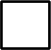 Circle the number in each box that is less.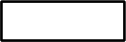 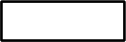 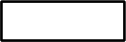 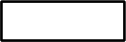 Write the tens and ones in the following numbers: 27 = _________tens  __________ ones                    86= ___________tens _____________ones53 = _________tens  __________ ones                    72= ___________tens _____________onesWrite the numbers from the tens and ones:8 tens and 4 ones =_________________       6 tens and 8 ones=________________1 ten and 7 ones =_________________       9 tens and 3 ones=________________Write the number that is one more:65 _____________                        82 _____________                             75_______________Write the number that is one less:________________ 73                  ________________ 25                ________________17Write a math number story using addition and subtraction (taking away).   Be sure to include pictures, numbers, and words. Be sure to include a math equation.  You can use the back if you need too!Make a Math Sentence: First half of page         =    Hundred       =  Ten         = One  Using illustrations for 100’s, 10’s, 1’s to help you, Subtract the  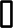 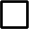 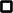 following numbers.  24                           15                         26- 13                         - 11                      - 23                      54                           48                         67- 31                         - 21                       -32Make a Math Sentence: Second half of pageUse <, >, = to compare the following numbers. Use your number grid if needed.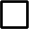 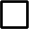 10+5        9 +4         13+6 	    12 + 8               9+3       10+2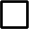 13-3          10           18-9	       10+1               17-4	     12 + 2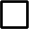 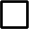 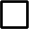 IXL Math!